      Spaarndam,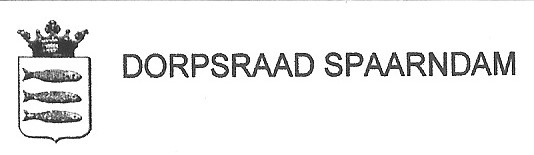  								16 mei 2019		Aan het College van Burgermeester en WethoudersGemeente HaarlemmermeerRaadhuisplein 1, 2132 TZ HoofddorpBetreft: reactie op verkeeronderzoek Ice Planet door BVA dd 23-11-2018Geacht college,Na ons WOB verzoek aan u ontvingen wij bovengenoemd rapport over de te verwachten gevolgen van het realiseren van Ice Planet bij Spaarndam.Het betreft de afwikkeling van 275.000 jaarlijkse bezoeken, die gedurende 3,5 maand binnen het jaar in het park plaatsvinden.Wij komen voorlopig tot de volgende vragen en opmerkingen en willen u vragen hierop te reageren en actie te ondernemen. Omdat de gevolgen van het plan zich niet beperken tot uw gemeente verzoeken wij u om hierover contact op te nemen met uw buren, met name gemeente Haarlem. Tenslotte vragen wij om een onderhoud met uw ambtenaren en  de projectontwikkelaar om onderstaande punten te bespreken.Het belangrijkste uitgangspunt in het rapport is de aanname dat slechts 3.6 % van de bezoekers afkomstig zal zijn uit de regio Haarlem [blz. 11, par 3.4]. Dat is gebaseerd op een vuistregel dat men gemiddeld 75 minuten in een auto zit om bij een groot vermaakcentrum te komen. Binnen die reistijdcirkel wonen ca 4 miljoen mensen en daarvan maakt Haarlem en omstreken slechts 3.4 % uit. Deze redenering maakt deel uit van de business case Ice Planet. In het verkeeronderzoek is het percentage regionale bezoekers opgetrokken van 3.6 % naar 10%. Ook dit percentage is niet verder onderbouwd. Omdat Ice Planet een samenwerking is met IJsclub Haarlem ligt het in de lijn der verwachting dat het aandeel van de regionale bezoekers aanzienlijk hoger zal zijn.Volgens het rapport rijdt slechts het regionale verkeer (10% van de totale verkeerstroom) via Spaarndam [blz. 12, par 3.5]. Bij de grote Sluis splitst deze stroom in 10% door het oude dorp, 5% via de Hoge Dijk naar Halfweg en 95% via Penningsveer. De Hoge Dijk is afgesloten, dus deze stroom zal zich over de alternatieven verdelen. Onder deze aannames wordt geconcludeerd dat er nauwelijks extra verkeer door Spaarndam zal komen. Ook wordt voorbij gegaan aan de reeds ernstige hinder bij Penningsveer.Er wordt gesteld dat vertrekkende bezoekers dat vooral doen tussen 20-21 uur en niet vanaf de schemering. De opstellers gaan ervan uit dat alle bezoekers na het schaatsen gaan eten in het restaurant. Indien men echter rond de schemering vertrekt (zoals gebruikelijk op natuurijs) valt het vertrek samen met de avondspits.In hoofdstuk 2 wordt de huidige verkeerbelasting weergegeven. Zo stelt het rapport dat van de 500 huidige bezoekers er 200 gasten zijn van het restaurant. Daaruit zou moeten blijken, dat er nu ook al aanzienlijke verkeerstromen zijn. Dit is onjuist; het restaurant staat al vele jaren dicht.Uit de verkeertellingen blijkt dat op een werkdag 645 auto’s over de Hoge Dijk rijden. Tijdens het onderzoek was deze dijk afgesloten voor verkeer, met uitzondering van aanwonenden. Omdat er slechts 3 boerderijen langs deze dijk staan, moet worden geconcludeerd dat de verkeerafwikkeling langs deze route, zelfs in afgesloten staat, aanzienlijk is. Vanuit het Westhoff Bos geeft een routeplanner deze dijk aan als de snelste route naar het gebied ten zuiden van Haarlem en A9/ A4. Dus niet via Buitenhuizen, zoals in het rapport staat (par 3.4, blz. 11]. In de capaciteitsberekeningen wordt uitsluitend gekeken naar wachttijden (filevorming) [bijlage I]. Interactie met het langzame verkeer, zoals in het oude dorp en Penningsveer, blijft buiten beschouwing. Ook een langzaam rijdende onafgebroken rij auto’s door de dorpen wordt als overlast ervaren door de bewoners.Onderdeel van het plan is het kappen van vele bomen, het aanleggen van een grote waterpartij (niet toegestaan binnen Schiphol regio) en komt het park grotendeels te liggen onder of direct naast het nieuwe 400 kV hoogspanningsnet. Onduidelijk is of hiervoor planologische bezwaren zijn. Het plan omvat 16 recreatiewoningen met ieder 16 bewoners, een groepsaccommodatie voor 32 personen en een hotel met 50 bedden [tabel 3 blz. 10]. In het verkeerplan wordt ervan uitgegaan dat deze bezoekers ’s avonds in het bos blijven en niet in de omgeving (Spaarndam) vertier zoeken. Het is aannemelijk dat dit extra verkeer in het oude dorp op gaat leveren. Ervaring langs de kust leert dat groepen van 16 personen vooral leuk zijn voor de horeca en niet voor de rest van de bevolking. Iedere avond 18 grote groepen jongeren ontvangen in het dorp is geen prettig vooruitzicht.Omdat de huidige baan ingekort gaat worden van 3.2 naar 2.1 km en omdat er dagelijks grote hoeveelheden bladeren op het ijs zullen waaien, is het gewenst om een scenario te bezien voor het geval Ice Planet geen lang leven beschoren is. Wat kan er dan verwacht worden van de voorzieningen?Hoogachtend,Ir. Rik stapelDorpsraad Spaarndam